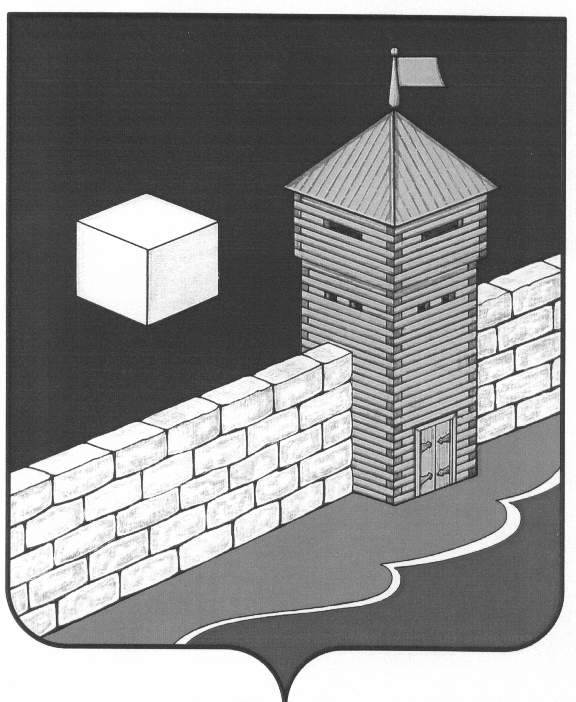 Администрация Еманжелинского сельского поселенияРАСПОРЯЖЕНИЕ456574, ул. Лесная, 2-а, с. Еманжелинка Еткульского района, Челябинской области,ОГРН 1027401635337    ИНН  7430000439   КПП  743001001 тел. (351-45) 9-36-05, 9-34-35 «02» апреля 2021 г. № 35Об организации и проведении весенних субботников по санитарной очистке территории Еманжелинского сельского поселения в 2021г.           В соответствии Правил содержания и благоустройства территории Еманжелинского сельского поселения от 31 октября 2018 года № 304 (с изменениями), в целях привлечения жителей, предприятий и организаций к санитарной очистке территории населённых пунктов Еманжелинского сельского поселения от накоплений мусора, созданию экологически и эстетически организованной окружающей среды, уборке и содержанию дворовых и прилегающих территорий,  с учётом соблюдения санитарно-эпидемиологических мероприятий, направленных на предотвращение распространения новой коронавирусной инфекции (COVID-19):Рекомендовать с 12.04.2021г. по 08.05.2021г. проведение весенних субботников по санитарной очистке территории Еманжелинского сельского поселения.Утвердить План мероприятий по организации работ и контролю  выполнения работ по санитарной очистке закрепленных территорий и проведению субботников (Приложение № 1).Определить штаб по проведению весенних субботников и утвердить его состав:Бобырев О. Л. – глава Еманжелинского сельского поселения, руководитель штаба;Кандлин И. Г. – генеральный директор ООО «Технострой», заместитель руководителя штаба;Федоровская О. А.– заместитель главы Еманжелинского сельского поселения;Захарова И. Н. – старший инспектор администрации по вопросам ЖКХ;Халезина М. В. – директор МБУК «ЦКС Еманжелинского сельского поселения»;Демченко Ю. А. – директор МКУК «Централизованная библиотечная система Еманжелинского сельского поселения»;Максаков В. В. - генеральный директор ООО «Никос-Сервис»Штабу обеспечить:- организацию и координацию работ по санитарной очистке территории Еманжелинского сельского поселения в установленные п.1 настоящего Распоряжения сроки;- информирование населения и привлечение его к работам по уборке придомовой территории МКД и частных домовладений;- контроль участия всех муниципальных бюджетных учреждений, предприятий, организаций, независимо от их форм собственности, в работах по санитарной очистке внутренних и прилегающих к объектам территорий, согласно требованиям  статей 38,42 «Правил содержания и благоустройства территории Еманжелинского сельского поселения», от имеющегося (в том числе растительного) мусора, с его последующим самостоятельным вывозом.Руководителям предприятий, организаций,  муниципальных бюджетных учреждений направить фотоматериалы «ДО» и «ПОСЛЕ» проведения работ в ходе санитарной очистки территории  в администрацию Еманжелинского сельского поселения для подготовки сводного отчёта в МКУ «СЖКХ» администрации Еткульского муниципального района;Привлечь к организации субботников депутатов Совета депутатов Еманжелинского сельского поселения в частном жилом секторе и старших улиц.Контроль проведения весенних субботников по санитарной очистке возложить наштаб и депутатов всех избирательных округов Еманжелинского сельского  поселения.Генеральным директорам: Кандлин И. Г. (ООО «Технострой», ООО Управляющая Компания «Возрождение»),  Печёркину В. П. (ООО «Сфера»):- обеспечить инструментом, инвентарем и мешками для сбора мусора при уборке территорий лиц, привлеченных для выполнения работ по санитарной очистке (по согласованию с председателями многоквартирных домов); - определить места временного складирования мусора (в мешках) на придомовых территориях МКД и обеспечить выделение спецтехники для своевременного вывоза мусора в процессе выполнения работ по санитарной очистке территорий; - в период проведения субботников организовать прием растительного мусора (ветки кустарников и деревьев) с территорий частного жилого сектора на установленные администрацией места временного сбора с последующим вывозом на полигон.       9.    Рекомендовать ОКУ «Центр занятости населения Еткульского муниципального  района» лиц, находящихся на учете, привлечь к вышеуказанным работам.       10.  Опубликовать настоящее Распоряжение в сети «Интернет» на официальном сайте администрации Еткульского муниципального района на странице Еманжелинского сельского поселения, в информационной газете «Вестник Еманжелинского сельского поселения», на страницах социальных сетей «ВКонтакте» и «Одноклассники».             Довести данное Распоряжение до всех руководителей предприятий на территории Еманжелинского сельского поселения.  Разместить  информацию о проведении весенних субботников на информационных досках. Ответственность за информирование возложить  на старшего инспектора администрации – Т. А. Макарову        11. Контроль исполнения настоящего Распоряжения оставляю за собой.       12. Настоящее Распоряжение вступает в силу с момента его подписания.      Глава Еманжелинского       сельского поселения                                                                            О. Л. БобыревПриложение № 1к Постановлению администрацииот «02» апреля 2021г.  № 35 ПЛАН мероприятий по санитарной очистке территории Еманжелинского сельского поселения в 2021г.ОБЪЯВЛЕНИЕУважаемые жители Еманжелинского сельского поселения, руководители предприятий, организаций, учреждений, индивидуальные предприниматели!Администрация Еманжелинского сельского поселения объявляет: с 12 апреля по 08 мая 2021 года проведение весенних субботников по санитарной очистке территории населенных пунктов.Просим Вас привести прилегающую к вашим  домам и объектам территорию в порядок!Встретим грядущие майские праздники чистыми и благоустроенными улицами, ухоженными скверами и дворами!Администрация и Совет депутатов Еманжелинского сельского поселения№ п/пНаименование мероприятийСроки исполненияПривлекаемые средстваОтветственные лица1Оповещение руководителей соцучреждений, общественных организаций, руководства ЖКХ, жителей о проведении весенних субботниковдо 12.04.2021г.Информационные доски, стенды, электронная почтаМакарова Т. А.3Санитарная уборкатерритории в рамках отведенного земельного участкадо 08.05.2021г.Балансодержатели Федоровская О. А.Захарова И. Н.Депутаты по округам3прилегающей территории, согласно Правил содержания и благоустройства до 08.05.2021г.ДомовладельцыФедоровская О. А.Захарова И. Н.Депутаты по округам3- закрепленные территории (скверы, памятники, общественные места и т.д)до 08.05.2021г.Общественные организации, жители поселенияФедоровская О. А.Захарова И. Н.Депутаты по округам4Подметание асфальтированного покрытия улицс момента высыхания дорожного полотна, в рамках действия договораПодрядные организацииФедоровская О. А., подрядная организация5Обрезка деревьевапрельПодрядные организации, выигравшие конкурс6Очистка и вывоз мусора с мест захоронения и прилегающих территорийВ рамках действия договораФедоровская О. А;обслуживающая подрядная  организация7Анализ результата проведенной работы и подведение итогов 07.05.2021г.Состав штабаБобырев О. Л.9Претензионная работаапрель-майПредставители администрации;комиссииСтаркова Н. В.Федоровская О. А.